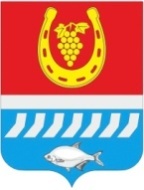 СОБРАНИЕ ДЕПУТАТОВ ЦИМЛЯНСКОГО РАЙОНАРЕШЕНИЕО внесении изменений в решение Собрания депутатов Цимлянского района от 12.07.2007 № 135 «Об утверждении «Порядка планирования приватизации и принятия решения об условиях приватизации муниципального имущества Цимлянского района»В соответствии с постановлением Правительства Российской Федерации от 03.11.2021 № 1916 «О внесении изменений в некоторые акты Правительства Российской Федерации по вопросам приватизации государственного и муниципального имущества», в целях приведения в соответствие с действующим законодательством, Собрание депутатов Цимлянского районаРЕШИЛО:	1. Внести в приложение к решению Собрания депутатов Цимлянского района от 12.07.2007 № 135 «Об утверждении «Порядка планирования приватизации и принятия решения об условиях приватизации муниципального имущества Цимлянского района», изменения, дополнив пункт 1 раздела 6 «Принятие решения об условиях приватизации муниципального имущества» абзацем следующего содержания:«Разработка программы приватизации осуществляется в соответствии с задачами, определенными органом местного самоуправления.».2. Настоящее решение вступает в силу со дня его официального опубликования.3. Контроль за исполнением решения возложить на комиссию по бюджету, налогам и собственности Собрания депутатов Цимлянского района.Председатель Собрания депутатов – глава Цимлянского района                                                                Л.П. Перфилова23.06.2022№ 117г. Цимлянск